به نام ایزد  دانا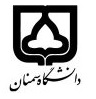                                                             (کاربرگ طرح درس)                   تاریخ بهروز رسانی: 1400دانشکده     مهندسی منابع طبیعی                                                                             نیمسال اول سال تحصیلیبودجهبندی درسمقطع: کارشناسی   کارشناسی ارشد□  دکتری□مقطع: کارشناسی   کارشناسی ارشد□  دکتری□مقطع: کارشناسی   کارشناسی ارشد□  دکتری□تعداد واحد: نظری 1 عملی 1تعداد واحد: نظری 1 عملی 1فارسی: حفاظت آب و خاکفارسی: حفاظت آب و خاکنام درسپیشنیازها و همنیازها: خاک‌شناسی، هیدرولوژی عمومیپیشنیازها و همنیازها: خاک‌شناسی، هیدرولوژی عمومیپیشنیازها و همنیازها: خاک‌شناسی، هیدرولوژی عمومیپیشنیازها و همنیازها: خاک‌شناسی، هیدرولوژی عمومیپیشنیازها و همنیازها: خاک‌شناسی، هیدرولوژی عمومیلاتین: Soil and water conservationلاتین: Soil and water conservationنام درسشماره تلفن اتاق: 02333624250شماره تلفن اتاق: 02333624250شماره تلفن اتاق: 02333624250شماره تلفن اتاق: 02333624250مدرس/مدرسین: مجید محمدیمدرس/مدرسین: مجید محمدیمدرس/مدرسین: مجید محمدیمدرس/مدرسین: مجید محمدیمنزلگاه اینترنتی:منزلگاه اینترنتی:منزلگاه اینترنتی:منزلگاه اینترنتی:پست الکترونیکی: majid.mohammady@semnan.ac.irپست الکترونیکی: majid.mohammady@semnan.ac.irپست الکترونیکی: majid.mohammady@semnan.ac.irپست الکترونیکی: majid.mohammady@semnan.ac.irبرنامه تدریس در هفته و شماره کلاس:برنامه تدریس در هفته و شماره کلاس:برنامه تدریس در هفته و شماره کلاس:برنامه تدریس در هفته و شماره کلاس:برنامه تدریس در هفته و شماره کلاس:برنامه تدریس در هفته و شماره کلاس:برنامه تدریس در هفته و شماره کلاس:برنامه تدریس در هفته و شماره کلاس:اهداف درس: آشنایی با فرسایش و اثرات آن، معرفی روش‌های بیولوژیک، مکانیکی و بیومکانیکی در حفاظت از خاک و آب اهداف درس: آشنایی با فرسایش و اثرات آن، معرفی روش‌های بیولوژیک، مکانیکی و بیومکانیکی در حفاظت از خاک و آب اهداف درس: آشنایی با فرسایش و اثرات آن، معرفی روش‌های بیولوژیک، مکانیکی و بیومکانیکی در حفاظت از خاک و آب اهداف درس: آشنایی با فرسایش و اثرات آن، معرفی روش‌های بیولوژیک، مکانیکی و بیومکانیکی در حفاظت از خاک و آب اهداف درس: آشنایی با فرسایش و اثرات آن، معرفی روش‌های بیولوژیک، مکانیکی و بیومکانیکی در حفاظت از خاک و آب اهداف درس: آشنایی با فرسایش و اثرات آن، معرفی روش‌های بیولوژیک، مکانیکی و بیومکانیکی در حفاظت از خاک و آب اهداف درس: آشنایی با فرسایش و اثرات آن، معرفی روش‌های بیولوژیک، مکانیکی و بیومکانیکی در حفاظت از خاک و آب اهداف درس: آشنایی با فرسایش و اثرات آن، معرفی روش‌های بیولوژیک، مکانیکی و بیومکانیکی در حفاظت از خاک و آب امکانات آموزشی مورد نیاز:امکانات آموزشی مورد نیاز:امکانات آموزشی مورد نیاز:امکانات آموزشی مورد نیاز:امکانات آموزشی مورد نیاز:امکانات آموزشی مورد نیاز:امکانات آموزشی مورد نیاز:امکانات آموزشی مورد نیاز:امتحان پایانترمامتحان میانترم ارزشیابی مستمر(کوئیز)ارزشیابی مستمر(کوئیز)فعالیتهای کلاسی و آموزشیفعالیتهای کلاسی و آموزشینحوه ارزشیابینحوه ارزشیابی7015551010درصد نمرهدرصد نمره1- آبخیزداری و حفاظت خاک، اباذر اسمعلی، انتشارات دانشگاه محقق اردبیلی2- اصول مدیریت و حفاظت خاک، سلاجقه و همکاران، انتشارات دانشگاه تهران3- مطالعه و اندازه‌گیری فرسایش آبی، صادقی، انتشارات تربیت مدرس4- Soil and water conservation engineering, American society of agricultural engineering. Huffman et al, 20131- آبخیزداری و حفاظت خاک، اباذر اسمعلی، انتشارات دانشگاه محقق اردبیلی2- اصول مدیریت و حفاظت خاک، سلاجقه و همکاران، انتشارات دانشگاه تهران3- مطالعه و اندازه‌گیری فرسایش آبی، صادقی، انتشارات تربیت مدرس4- Soil and water conservation engineering, American society of agricultural engineering. Huffman et al, 20131- آبخیزداری و حفاظت خاک، اباذر اسمعلی، انتشارات دانشگاه محقق اردبیلی2- اصول مدیریت و حفاظت خاک، سلاجقه و همکاران، انتشارات دانشگاه تهران3- مطالعه و اندازه‌گیری فرسایش آبی، صادقی، انتشارات تربیت مدرس4- Soil and water conservation engineering, American society of agricultural engineering. Huffman et al, 20131- آبخیزداری و حفاظت خاک، اباذر اسمعلی، انتشارات دانشگاه محقق اردبیلی2- اصول مدیریت و حفاظت خاک، سلاجقه و همکاران، انتشارات دانشگاه تهران3- مطالعه و اندازه‌گیری فرسایش آبی، صادقی، انتشارات تربیت مدرس4- Soil and water conservation engineering, American society of agricultural engineering. Huffman et al, 20131- آبخیزداری و حفاظت خاک، اباذر اسمعلی، انتشارات دانشگاه محقق اردبیلی2- اصول مدیریت و حفاظت خاک، سلاجقه و همکاران، انتشارات دانشگاه تهران3- مطالعه و اندازه‌گیری فرسایش آبی، صادقی، انتشارات تربیت مدرس4- Soil and water conservation engineering, American society of agricultural engineering. Huffman et al, 20131- آبخیزداری و حفاظت خاک، اباذر اسمعلی، انتشارات دانشگاه محقق اردبیلی2- اصول مدیریت و حفاظت خاک، سلاجقه و همکاران، انتشارات دانشگاه تهران3- مطالعه و اندازه‌گیری فرسایش آبی، صادقی، انتشارات تربیت مدرس4- Soil and water conservation engineering, American society of agricultural engineering. Huffman et al, 2013منابع و مآخذ درسمنابع و مآخذ درستوضیحاتمبحثشماره هفته آموزشیمفهوم فرسایش و خطرات ناشی از آن1عوامل موثر بر فرسایش2فرسایش آبی روی دامنه‌ها (پاشمانی، سحی، شیاری و ...3حرکات توده‌ای4فرسایش آبکندی و مکانیسم تشکیل آن5فرسایش رودخانه‌ای6روش‌های برآورد فرسایش بارانی و سطحی (مستقیم و غیر مستقیم)7بار معلق و بار کف در رودخانه و روش‌های اندازه‌گیری آن8اندازه‌گیری مواد رسوبی در مرحله رسوب‌گذاری (باتیمتریک، اکوسوندر و چاهک‌های آزمایشی)9فرونشست زمین و عوامل موثر بر آن10روش‌های بیولوژیکی حفاظت آب و خاک (مرتع‌کاری، بوته‌کاری، کپه کاری و ...)11روش‌های مکانیکی حفاظت آب و خاک (تراس‌بندی، بانکت‌بندی)12معرفی سدهای اصلاحی و مشخصات آنها13فرسایش بادی و عوامل موثر بر آن14کنترل و مدیریت فرسایش بادی (بادشکن، مالچ‌پاشی و ...)15مدل‌های فرسایش خاک و رسوب16آشنایی با نرم‌افزارهای تخمین فرسایش خاک، بازدید از سازه‌های کنترل فرسایش خاکعملی